Happy Monday!Teacher tutoring: begins on Monday and will be provided through the end of the year. If at any time you decide your child needs tutoring please let me know. Reading logs: all students should be logging reading from chapter books. Please set all Dr. Suess and picture books aside for younger siblings/classrooms. These books are not on 3rd grade level.3rd Grade Production: If you missed the presentation last week, you missed a real treat. The students did a great job and the school was in awe. I will be posting a video of the presentation on the class website this week.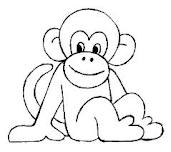 Memory Verse